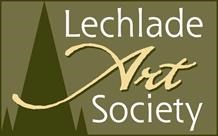 LAS Newsletter November 2015Dear Members,As this will be the last newsletter before Christmas may I, on behalf of the committee, wish you all a very Merry Christmas and a peaceful New Year! [Yes I know it’s ridiculously early but we wanted to be first]However our Christmas lunch is not that far away and it is not too late to book a Christmas lunch at the Italian restaurant in Lechlade. Forms for members and their partners/spouses have been sent out via email and copies have been delivered to both Monday and Thursday groups as well as posted but if you have missed these and are still interested there are places still available so please phone me or email me for details and a form. [My details are below] The date for the lunch is Friday, 11th December at 1.00 pmAs members are aware work on the Pavilion has started and I have been to see the builders last week. Work is progressing and we are hopeful that members can return at the end of the month. I have been in discussion with other trustees and Pavilion users and it is hoped that storage, tables and chairs, and heating will all be addressed as part of the programme of refurbishment. I hope that once the Pavilion is back in use members will feel that the upheaval has been worth it.Recently I was approached by members of the Lechlade library to say that members of LAS who would like to display work for sale can be accommodated. I suggest that anyone interested approach library staff directly and organise their own display. Approximately 6 “average” sized pictures can be displayed at any one time.Following on from the last exhibition the committee have been considering two changes that will bring us in line with most other local exhibitions. In an effort to make the exhibition less crowded work to be hung will be reduced from 6 pieces to 4Hung work will have a minimum price of £40 and work for the browsers will have a minimum price of £20The committee recognises that this will affect some members but feel that these changes will make for a better exhibition.Brian BrittonEmail   b.britton89@btinternet.com         Tel. 01367 252540